DO WSZYSTKICH WYKONAWCÓWdotyczy: Dostawa respiratorów stacjonarnych    Zamawiający Szpital Powiatowy w Zawierciu  informuje, że do przedmiotowego postępowania wpłynęły pytania do SWZ. Poniżej  ich treść (pisownia oryginalna) oraz udzielone odpowiedzi: Pytanie 1 PKT. 10 Czy ze względu na przeznaczenie aparatu „Respirator stacjonarny” Zamawiający dopuścirespirator bez dodatkowej opcji zasilania 12V? Na Oddziale nie ma takiej formy zasilania, ponieważ wźródła prądu stałego zaopatrzone są mobilne zestawy transportowe, karetki czy helikoptery.Odpowiedź: Zamawiający nie wyraża zgody na powyższe. Pytanie 2  PKT. 23 Czy Zamawiający dopuści respirator z zakresem – 0,5 do – 10 cmH2O?Odpowiedź: Zamawiający nie wyraża zgody na powyższe. Pytanie 3PKT. 26 Czy Zamawiający dopuści respirator bez funkcji wymienionej w tym punkcie? Oferowany aparat w miejsce opisanego wymogu umożliwia pauzę wdechową regulowaną w zakresie 5-60% przepływuszczytowego.Odpowiedź: Zamawiający nie wyraża zgody na powyższe. Pytanie 4PKT. 29 W nawiązaniu do punktu 23 oraz powyższego punktu, czy Zamawiający dopuści opisane wyżejrozwiązanieOdpowiedź: Zamawiający nie wyraża zgody na powyższe. Pytanie 5  PKT. 30 Czy Zamawiający dopuści respirator bez funkcji opisanej w tym punkcie?Odpowiedź: Zamawiający nie wyraża zgody na powyższe. Pytanie 6PKT. 38 Czy Zamawiający dopuści respirator z zakresem 5-80 cmH20?Odpowiedź: Zamawiający nie wyraża zgody na powyższe. Pytanie 7 PKT. 39 Czy Zamawiający dopuści respirator z zakresem 0-80 cmH2O?Odpowiedź: Zamawiający nie wyraża zgody na powyższe. Pytanie 8  PKT. 40 i 41 Zamawiający w obydwu punktach podaje dwa różne zakresy regulacji tej samej funkcji PEEP.Prosimy zatem o wyjaśnienie, czy respirator oferujący zakres minimalny tj. 1-40 cmH2O będziedopuszczony?Odpowiedź: Zamawiający nie wyraża zgody na powyższe. Pytanie 9PKT. 53 Czy Zamawiający dopuści respirator bez funkcji opisanej w tym punkcie?Odpowiedź: Zamawiający nie wyraża zgody na powyższe.  Pytanie 10PKT. 72 i 73 Czy Zamawiający dopuści do przetargu respirator z osobnym czujnikiem jednorazowegoużytku, którego stosowanie zwiększa bezpieczeństwo poprzez zmniejszenie ryzyka infekcji, co jestszczególnie istotne w sytuacji wysokiego ryzyka epidemiologicznego?Odpowiedź: Zamawiający nie wyraża zgody na powyższe. Pytanie 11  Lp. 3. Czy Zamawiający dopuści do przetargu respirator z zasilaniem w tlen ze źródła sprężonych gazów o zakresie ciśnienia 2,8-6 bar?Odpowiedź: Zamawiający nie wyraża zgody na powyższe. Pytanie 12Lp. 19. Czy Zamawiający dopuści do przetargu respirator z równoważną opcją wentylacji zautomatycznym przełączaniem pomiędzy trybem wentylacji kontrolowanej do trybu wentylacjiwspomaganej i odwrotnie jako tryb wentylacji wspomaganej adaptacyjnie z automatycznymdostosowaniem częstości oddechowej, wentylacji minutowej oraz czułości wdechowej i wydechowejzgodnie z algorytmem inteligentnej wentylacji w zależności od zmierzonych parametrów życiowychpacjenta synchronizująca wentylację dla pacjentów aktywnych i pasywnych oddechowo dążącą donastawionej wentylacji minutowej przy jak najniższej pracy oddechowej pacjenta?Odpowiedź: Zamawiający wyraża zgodę na powyższe, jednak wymaga odnotowania tego faktu w postaci * i przypisu.Pytanie 13Lp. 33. Czy Zamawiający dopuści do przetargu respirator z częstością oddechów w zakresie 1 - 100oddechów/min?Odpowiedź: Zamawiający nie wyraża zgody na powyższe. Pytanie 14  Lp. 38. Czy Zamawiający dopuści do przetargu respirator z ciśnieniem wdechowym PCV (regulacja wszerokim zakresie 0 – 80 cmH2O)?Odpowiedź: Zamawiający nie wyraża zgody na powyższe. Pytanie 15Lp. 39. Czy Zamawiający dopuści do przetargu respirator z ciśnieniem wspomagania PSV (regulacja wszerokim zakresie 5 – 80 cmH2O)?Odpowiedź: Zamawiający nie wyraża zgody na powyższe. Pytanie 16 Lp. 72. Czy Zamawiający dopuści do przetargu respirator z układem pomiarowym przepływuumieszczonym w obrębie obudowy respiratora (wielorazowego użytku – możliwość wyjęcia zastawkiwydechowej wraz z czujnikiem przepływu bez użycia narzędzi oraz możliwość czyszczenia zastawkiwydechowej wraz z czujnikiem przepływu w myjce automatycznej)?Odpowiedź: Zamawiający nie wyraża zgody na powyższe. Pytanie 17  Lp. 73. Czy Zamawiający dopuści do przetargu respirator z odpornym na uszkodzenia system pomiaruprzepływu – pomiar na zasadzie różnicy ciśnień?Odpowiedź: Zamawiający nie wyraża zgody na powyższe. Pytanie 18Dotyczy zapisów SWZ/umowy zał. nr 4 do SWZ:Czy Zamawiający wyrazi zgodę na skrócenie terminu płatności do 30 dni?Odpowiedź: Zamawiający nie wyraża zgody na powyższe. Pytanie 19  Dotyczy Załącznik nr 4 A do SWZ: umowy powierzenia przetwarzania danych osobowychDo SWZ dołączono umowę powierzenia przetwarzania danych osobowych z uwagi na to,że „Podmiot przetwarzający będzie przetwarzał powierzone na podstawie umowy danenależące do kategorii zwykłych danych osobowych, w postaci imion i nazwisk, w związku i wcelu przeszkolenia personelu.” Uprzejmie informujemy, że dane osób, które będą przeszkolonemogą zostać ewentualnie udostępnione na potrzeby szkolenia (na zasadzie np. podpisaniaprzez osobę szkolącą listy obecności będącej własnością szpitala). Wykonawca nie otrzymaww. danych osobowych do przetwarzania w imieniu Zamawiającego, a to dlatego. że m.in.wykonawca nie jest firmą szkoleniową, nie wystawia certyfikatów ze szkoleń, nie przechowujedanych osobowych uczestników szkolenia itd. Szkolenie z obsługi dostarczanego sprzętu jesttylko jednym z elementów czynności związanej ze sprzedażą danego urządzenia.Prosimy zatem o usunięcie umowy powierzenia z SWZ, ewentualnie o zastrzeżenie, że umowa stanowiwzór i zostanie zawarta jedynie w przypadku, gdy rzeczywiście do powierzenia przetwarzania danychosobowych dojdzie.Odpowiedź: Zamawiający nie wyraża zgody na powyższe. Pytanie 20Załącznik nr 7 do SWZ Umowa dostawy§ 6 ust. 1a oraz 1b i 1c:Uprzejmie prosimy o udzielenie wyjaśnień, czy Zamawiający wyrazi zgodę na obniżenie karyumownej z 0,3 % do 0,2 oraz z 0,5% na 0,2 %?Odpowiedź: Zamawiający nie wyraża zgody na powyższe. Pytanie 21 Załącznik nr 7 do SWZ Umowa dostawy§ 6 ust. 2Uprzejmie prosimy o udzielenie wyjaśnień, czy Zamawiający wyrazi zgodę na obniżenie karyumownej z 20 % do 10 %?Odpowiedź: Zamawiający nie wyraża zgody na powyższe. Pytanie 22Dotyczy: Respirator stacjonarny ( 2 szt.)Czy Zamawiający uzna za równoważne i spełni wymagania Zamawiającego respiratorstacjonarny o poniższych parametrach?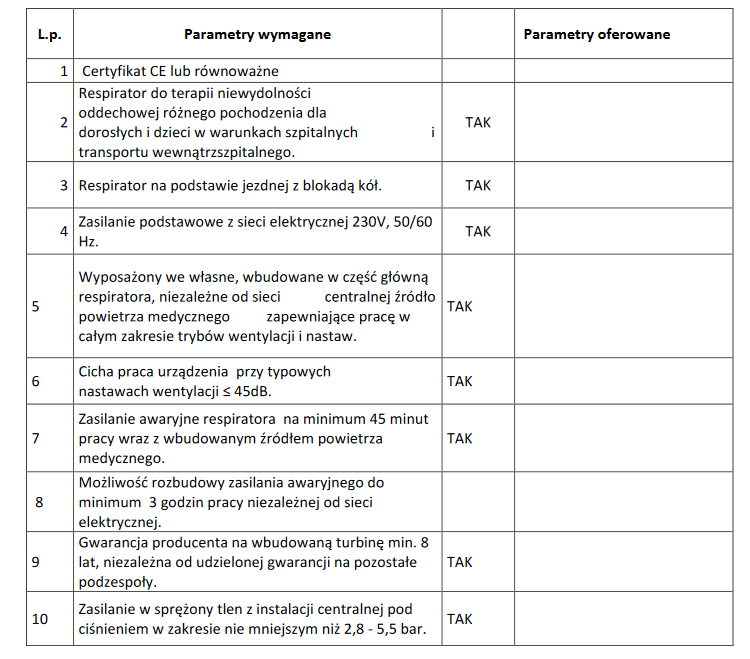 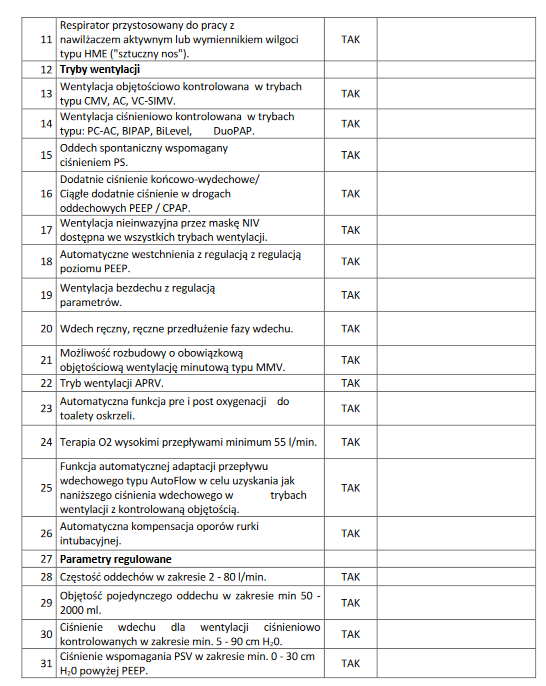 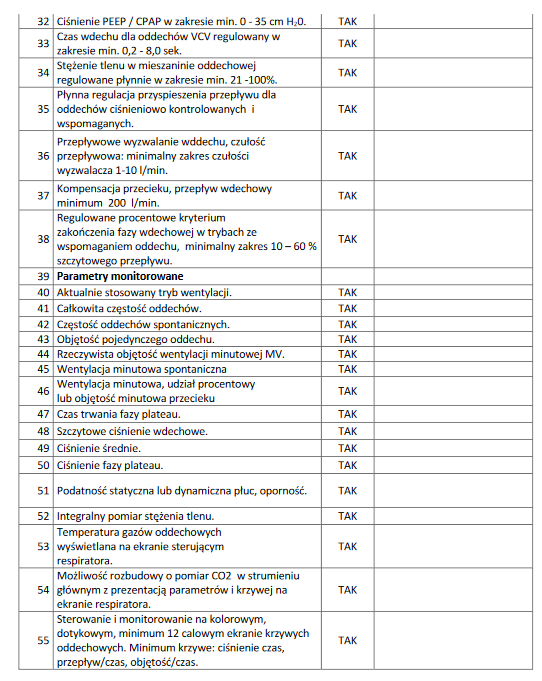 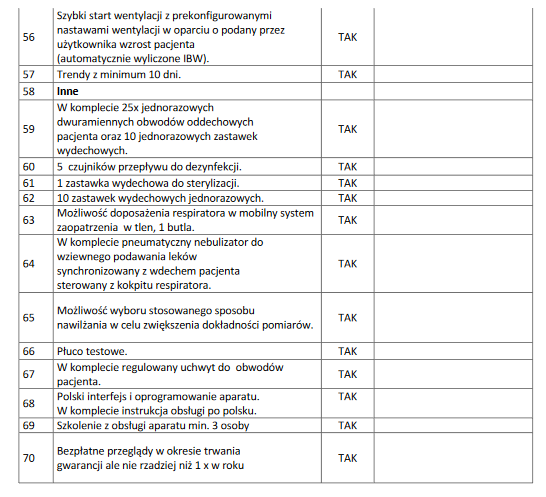 Odpowiedź: Zamawiający nie wyraża zgody na powyższePytanie 23zał. 2 do SWZ – Formularz asortymentowo-cenowy:Tabela asortymentowo cenowaCzy Zamawiający wymaga podania osobno ceny zakupu respiratora stacjonarnego, osobnojego kosztu dostawy, instalacji, szkolenia, serwisu?Odpowiedź: Zamawiający informuje, że cenę oferty należy wyliczyć zgodnie z treścią części XIV SWZ.Pytanie 24zał. 2 do SWZ – Formularz asortymentowo-cenowy:Pkt 10Czy Zamawiający dopuści wysokiej klasy respirator posiadający możliwość rozbudowy ozasilanie bateryjne do 240 minut bez możliwości zasilania 12V?Odpowiedź: Zamawiający nie wyraża zgody na powyższe. Pytanie 25 zał. 2 do SWZ – Formularz asortymentowo-cenowy:Pkt 23Czy Zamawiający dopuści wysokiej klasy respirator posiadający wyzwalanie oddechuciśnieniem regulowane w zakresie -0,1 do -10 mbar?Odpowiedź: Zamawiający nie wyraża zgody na powyższe. Pytanie 26zał. 2 do SWZ – Formularz asortymentowo-cenowy:Pkt 26Czy Zamawiający dopuści wysokiej klasy respirator posiadający możliwość regulacjikończenia fazy wdechowej w zakresie 5-70 % przepływu szczytowego?Odpowiedź: Zamawiający nie wyraża zgody na powyższe. Pytanie 27zał. 2 do SWZ – Formularz asortymentowo-cenowy:Pkt 27Czy Zamawiający dopuści do zaoferowania wysokiej klasy respiratora posiadający funkcjęKreatora pomagającą dobrać wartości wentylacji podczas przełączania trybów wentylacjimiędzy trybami sterowanymi objętościowo i ciśnieniowo na podstawie mierzonych wartości,bez funkcji powrotu do poprzedniego trybu i ustawień wentylacji?Odpowiedź: Zamawiający nie wyraża zgody na powyższe. Pytanie 28 zał. 2 do SWZ – Formularz asortymentowo-cenowy:Pkt 31Czy Zamawiający dopuści do zaoferowania wysokiej klasy respirator posiadający funkcjękompensacji rurki dotchawiczej z możliwością regulacji stopnia kompensacji i średnicy rurki?Odpowiedź: Zamawiający nie wyraża zgody na powyższe. Pytanie 29  zał. 2 do SWZ – Formularz asortymentowo-cenowy:Pkt 33Czy Zamawiający dopuści do zaoferowania wysokiej klasy respirator posiadający regulacjęczęstości oddechów w zakresie 0-120 oddechów/min?Odpowiedź: Zamawiający nie wyraża zgody na powyższe. Pytanie 30zał. 2 do SWZ – Formularz asortymentowo-cenowy:Pkt 36Czy Zamawiający dopuści do zaoferowania wysokiej klasy respirator posiadający regulowanyczas wdechu w zakresie 0,2 do 20,0 sekund?Odpowiedź: Zamawiający wyraża zgodę na powyższe, jednak wymaga odnotowania tego faktu w postaci * i przypisu.Pytanie 31zał. 2 do SWZ – Formularz asortymentowo-cenowy:Pkt 42Czy Zamawiający dopuści do zaoferowania wysokiej klasy respirator posiadającyprogramowaną przez użytkownika konfigurację startową z możliwością dostosowaniadomyślnych wartości parametrów do kategorii pacjenta?Odpowiedź: Zamawiający nie wyraża zgody na powyższe. Pytanie 32zał. 2 do SWZ – Formularz asortymentowo-cenowy:Pkt 48Czy Zamawiający dopuści do zaoferowania wysokiej klasy respirator posiadającywyświetlanie wydechowej objętości całkowitej wentylacji minutowej?Odpowiedź: Zamawiający nie wyraża zgody na powyższe. Pytanie 33zał. 2 do SWZ – Formularz asortymentowo-cenowy:Pkt 51Czy Zamawiający dopuści do zaoferowania wysokiej klasy respirator posiadający pomiarciśnienia plateau?Odpowiedź: Zamawiający wyraża zgodę na powyższe, jednak wymaga odnotowania tego faktu w postaci * i przypisu.Pytanie 34zał. 2 do SWZ – Formularz asortymentowo-cenowy:Pkt 53Czy Zamawiający dopuści do zaoferowania wysokiej klasy respirator posiadający pomiarPEEPi?Odpowiedź: Zamawiający wyraża zgodę na powyższe, jednak wymaga odnotowania tego faktu w postaci * i przypisu.Pytanie 35zał. 2 do SWZ – Formularz asortymentowo-cenowy:Pkt 56Czy Zamawiający dopuści do zaoferowania wysokiej klasy respirator posiadającywyświetlanie oporu wydechowego?Odpowiedź: Zamawiający nie wyraża zgody na powyższe. Pytanie 36zał. 2 do SWZ – Formularz asortymentowo-cenowy:Pkt 73Czy Zamawiający dopuści do zaoferowania wysokiej klasy respirator posiadającywielorazowy czujnik przepływu z możliwością sterylizacji w autoklawie?Odpowiedź: Zamawiający nie wyraża zgody na powyższe. Otrzymują:- Uczestnicy postępowaniaDZP/PN/16/2024                                                                   Zawiercie,26.03.2024r